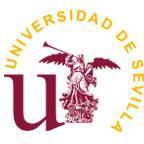 Secretaría General de Investigación e Innovación.Consejería de Universidades, Investigación e Innovación. Junta de AndalucíaD./Dª _________________________________________ investigador/a principal del proyecto con título: “______________________________________________ ". (Referencia ProyExcel - __- ____), solicita la exclusión del equipo de investigación del investigador ________________________con DNI: ____________Justificación de la solicitud de baja en el equipo de investigación:Fdo.:	Fdo.:Investigador Principal	Investigador baja		V.º B.º Representante legal de la Universidad de Sevilla